КОМИТЕТ ПО КОНТРОЛЮ (НАДЗОРУ) РЕСПУБЛИКИ АЛТАЙПРИКАЗот 1 марта 2023 г. N 147О СОЗДАНИИ МОЛОДЕЖНОГО ОБЩЕСТВЕННОГО СОВЕТА ПРИ КОМИТЕТЕПО КОНТРОЛЮ (НАДЗОРУ) РЕСПУБЛИКИ АЛТАЙВ соответствии с частью 1 статьи 6 Федерального закона от 30 декабря 2020 г. N 489-ФЗ "О молодежной политике в Российской Федерации" приказываю:1. Образовать Молодежный общественный совет при Комитете по контролю (надзору) Республики Алтай.2. Утвердить прилагаемое Положение о Молодежном общественном совете при Комитете по контролю (надзору) Республики Алтай.ПредседательВ.Г.ЧЕЛТУГАШЕВУтвержденоПриказомКомитета по контролю (надзору)Республики Алтайот 1 марта 2023 г. N 147ПОЛОЖЕНИЕО МОЛОДЕЖНОМ ОБЩЕСТВЕННОМ СОВЕТЕ ПРИ КОМИТЕТЕ ПО КОНТРОЛЮ(НАДЗОРУ) РЕСПУБЛИКИ АЛТАЙI. Общие положения1. Настоящее Положение определяет основные задачи, функции, порядок формирования организации и порядок деятельности Молодежного общественного совета при Комитете по контролю (надзору) Республики Алтай (далее соответственно - Молодежный совет, Комитет).2. Молодежный совет при Комитете является совещательным органом, созданным в целях оказания содействия Комитету в реализации государственной политики в сфере жилищных отношений, осуществляющим в установленном федеральным законодательством и законодательством Республики Алтай порядке функции по региональному государственному жилищному контролю (надзору), лицензированию предпринимательской деятельности по управлению многоквартирными домами, внутреннему государственному финансовому контролю, контролю и надзору в финансово-бюджетной сфере, а также контролю за соблюдением законодательства Российской Федерации и иных нормативных правовых актов о контрактной системе в сфере закупок товаров, работ, услуг для обеспечения государственных и муниципальных нужд в пределах полномочий, установленных Федеральным законом от 5 апреля 2013 года N 44-ФЗ "О контрактной системе в сфере закупок товаров, работ, услуг для обеспечения государственных и муниципальных нужд" на территории Республики Алтай.3. В своей деятельности Молодежный совет руководствуется федеральным законодательством, законодательством Республики Алтай, а также настоящим Положением.4. Решения, принимаемые Молодежным советом в соответствии с его компетенцией, носят рекомендательный характер.5. Молодежный совет осуществляет деятельность на общественных началах.II. Основные задачи Молодежного совета6. Основными задачами Молодежного совета в сферах, указанных в пункте 2 настоящего Положения являются:а) выдвижение общественных инициатив, связанных с деятельностью Комитета;б) участие в информировании граждан о деятельности Комитета, в том числе через средства массовой информации, и в организации публичного обсуждения вопросов, касающихся деятельности Комитета;в) рассмотрение инициатив граждан, общественных объединений и иных негосударственных некоммерческих организаций, связанных с выявлением и решением наиболее актуальных проблем;г) содействие Комитету в реализации приоритетных направлений;д) оказание помощи в деятельности молодежных общественных организаций по реализации молодежной политики;е) содействие Комитету в повышении социальной активности молодежи, молодежных общественных организаций;ж) обеспечение участия молодежи в социально-политической жизни Комитета;з) проведение информационной, консультативной и иной деятельности, направленной на реализацию молодежной политики;и) обеспечение взаимодействия Комитета с молодежью и молодежными общественными организациями.III. Функции Молодежного совета7. В целях реализации задач, указанных в пункте 6 настоящего Положения, Молодежный совет реализует следующие функции:а) вносит в Комитет предложения по разработке проектов нормативных правовых актов Республики Алтай;б) принимает участие в организации мероприятий, проводимых Комитетом;в) принимает участие в совещаниях, консультациях, конференциях, семинарах, собраниях, "круглых столах" и других мероприятиях, проводимых Комитетом.IV. Порядок формирования Молодежного совета8. Молодежный совет формируется на конкурсной основе.9. Членами Молодежного совета могут стать дееспособные граждане Российской Федерации в возрасте от 18 до 35 лет включительно, постоянно или временно проживающие на территории Республики Алтай, не имеющие не снятой или не погашенной в установленном законодательством порядке судимости, работающие в Комитете, а также члены молодежных общественных организаций и объединений или образовательных организаций.10. Выдвижение кандидатов для включения в состав Молодежного совета осуществляется путем самовыдвижения, а также путем выдвижения кандидатов молодежными общественными организациями и объединениями Республики Алтай или образовательными организациями.11. В целях формирования состава Молодежного совета на официальном сайте Комитета в информационно-телекоммуникационной сети "Интернет" (далее - официальный сайт Комитета) размещается объявление о начале приема документов для участия в Конкурсе на формирование Молодежного совета (далее - объявление, Конкурс).12. В течение 10 рабочих дней со дня размещения объявления лица, изъявившие желание участвовать в Конкурсе (далее - кандидаты), представляют лично в Комитет по адресу: 649000, Республика Алтай, г. Горно-Алтайск, пр-кт Коммунистический, д. 6, следующие документы:а) заявление о включении в Молодежный совет по форме согласно приложению N 1 к настоящему Положению;б) анкету кандидата в Молодежный совет по форме согласно приложению N 2 к настоящему Положению;в) копию документа, удостоверяющую в соответствии с федеральным законодательством личность гражданина Российской Федерации, заверенную в соответствии с федеральным законодательством;г) копию документов об образовании, заверенную в соответствии с федеральным законодательством;д) документ об отсутствии судимости;е) ходатайство от субъекта, указанного в пункте 10 настоящего Раздела (при наличии);ж) характеристику от субъекта, указанного в пункте 10 настоящего Раздела (при наличии);з) согласие на обработку персональных данных, оформленное в соответствии с федеральным законодательством;и) копии документов, подтверждающих участие или членство в молодежной общественной организации или объединении, заверенные в соответствии с федеральным законодательством (при наличии);к) копии документов о присвоении почетных званий, награждении государственными или ведомственными наградами, почетных грамот, рекомендательных писем, дипломов и других документов, подтверждающих личные достижения кандидата, заверенные в соответствии с федеральным законодательством (при наличии).13. Конкурс проводится за 3 месяца до истечения трехлетнего срока полномочий Молодежного совета в порядке, установленном настоящим Положением. В случае досрочного прекращения полномочий члена Молодежного совета Комитета объявляется конкурс в порядке, установленном настоящим Положении.14. Кандидаты не допускаются к участию в Конкурсе в случаях:а) письменного заявления кандидата о прекращении участия в Конкурсе;б) выхода кандидата из гражданства Российской Федерации;в) вступления в законную силу вынесенного в отношении него обвинительного приговора суда;г) признания его недееспособным, ограниченно дееспособным, безвестно отсутствующим или умершим на основании решения суда, вступившего в законную силу;д) выезда кандидата на постоянное место жительства за пределы Республики Алтай;е) его смерти.15. Административный отдел Комитета:а) осуществляет прием документов, указанных в пункте 12 настоящего Раздела, в течение срока, указанного в объявлении;б) осуществляет регистрацию документов, указанных в пункте 12 настоящего Раздела, в журнале регистрации заявок, который должен быть прошнурован, пронумерован и скреплен печатью Комитета, с указанием даты и времени их поступления;в) в установленном в Комитете порядке обеспечивает учет и хранение документов, указанных в пункте 12 настоящего Раздела, а также сформированных в ходе проведения Конкурса конкурсной комиссией;г) в течение 3 рабочих дней со дня окончания срока приема документов, указанного в объявлении, рассматривает документы, указанные в пункте 12 настоящего Раздела и принимает решение о допуске или об отказе в допуске кандидатов к участию в Конкурсе;д) в течение 3 рабочих дней со дня принятия административным отделом Комитета решения о допуске кандидатов к участию в Конкурсе направляет уведомления о допуске кандидатов к участию в Конкурсе в письменной форме по электронной почте, указанной кандидатами в заявлении о включении в Молодежный совет;е) в случае принятия решения об отказе в допуске к участию в Конкурсе Комитет направляет кандидатам уведомления в письменной форме с указанием причины отказа в течение 3 рабочих дней со дня принятия административным отделом Комитета решения об отказе в допуске кандидатов к участию в Конкурсе по электронной почте, указанной кандидатами в заявлении о включении в Молодежный совет;ж) не позднее 7 рабочих дней со дня окончания срока приема документов, указанных в пункте 12 настоящего Раздела, передает их в конкурсную комиссию по формированию Молодежного совета.16. При выявлении некомплектности или неправильного оформления представленных документов, указанных в пункте 12 настоящего Раздела и поданных для участия в Конкурсе, административный отдел Комитета в течение 3 рабочих дней со дня их регистрации, уведомляет кандидата в письменной форме по электронной почте, указанной кандидатом в заявлении о включении в Молодежный совет, о возврате документов для устранения замечаний.Кандидат после устранения замечаний, послуживших основанием для принятия административным отделом Комитета решения об отказе в допуске кандидатов к участию в Конкурсе имеет право повторно подать документы, указанные в пункте 12 настоящего Раздела в Комитет для участия в Конкурсе в течение указанного в объявлении срока для приема документов.17. Основанием для принятия решения о допуске кандидата к участию в Конкурсе является:а) отсутствие одного из случаев, указанных в пункте 14 настоящего Раздела;б) представление документов, указанных в пункте 12 настоящего Раздела;в) подача документов, указанных в пункте 12 настоящего Раздела в срок, указанный в объявлении.18. Основанием для принятия решения об отказе в допуске кандидата к участию в Конкурсе принимается в случаях:а) наличие одного из случая, указанного в пункте 14 настоящего Раздела;б) непредставление документов, указанных в пункте 12 настоящего Раздела;в) подача документов, указанных в пункте 12 настоящего Раздела с нарушением срока, указанного в объявлении;г) на момент подачи заявления кандидатами на включение в состав Молодежного совета общее количество поданных заявлений, в отношении которых не может быть принято решение об отказе во включении кандидатов в состав Молодежного совета по основаниям, указанным в подпунктах "а" и "б" настоящего пункта, превышает максимальное количество членов Молодежного совета, указанное в 34 настоящего Положения.19. Для проведения Конкурса Комитетом создается конкурсная комиссия по формированию Молодежного совета (далее - конкурсная комиссия). Персональный состав конкурсной комиссии и сроки проведения Конкурса утверждаются приказом Комитета.20. Конкурсная комиссия состоит из председателя, заместителя председателя, секретаря и членов конкурсной комиссии.Организационно-техническое обеспечение деятельности конкурсной комиссии осуществляется административным отделом Комитета.21. Заседание конкурсной комиссии считается правомочным, если на нем присутствует не менее двух третей ее состава. Решения конкурсной комиссии принимаются большинством голосов членов, присутствующих на заседании. В случае равенства голосов голос председателя конкурсной комиссии является решающим. Решение конкурсной комиссии оформляется протоколом, который подписывается председателем, секретарем и членами конкурсной комиссии, присутствующими на заседании.22. Члены конкурсной комиссии не могут делегировать свои полномочия иным лицам. Замена члена конкурсной комиссии производится путем внесения в состав конкурсной комиссии соответствующих изменений в порядке, установленном законодательством Республики Алтай.При наличии прямой или косвенной заинтересованности члена конкурсной комиссии в принятии решения или при наличии иных обстоятельств, способных повлиять на участие члена конкурсной комиссии в работе конкурсной комиссии, он обязан проинформировать об этом председателя конкурсной комиссии до начала рассмотрения представленных в конкурсную комиссию документов, указанных в пункте 12 настоящего Раздела.Информация о наличии у члена конкурсной комиссии заинтересованности в принятии решения о включении кандидата в состав Молодежного совета и иных обстоятельств, способных повлиять на участие члена конкурсной комиссии в ее работе, а также решения, принятые конкурсной комиссией по результатам рассмотрения такой информации, указываются в протоколе заседания конкурсной комиссии.Члены конкурсной комиссии обладают равными правами при обсуждении рассматриваемых вопросов на заседании Конкурсной комиссии. В случае несогласия с принятым решением член конкурсной комиссии вправе изложить в письменном виде свое мнение, которое подлежит приобщению к протоколу заседания конкурсной комиссии.23. Конкурс проходит в форме собеседования. Кандидат обязан явиться на Конкурс лично.24. Члены конкурсной комиссии в ходе Конкурса оценивают по балльной системе личные и профессиональные качества кандидатов в соответствии с критериями, установленными пунктом 26 настоящего Раздела.25. В случае неявки на Конкурс кандидаты в члены Молодежного совета не участвуют в Конкурсе.26. Члены конкурсной комиссии оценивают кандидатов по балльной системе от 0 до 5 (0 - 2 балла - незначительная степень соответствия, 3 балла - низкая степень соответствия, 4 - средняя степень соответствия, 5 баллов - высокая степень соответствия) по следующим критериям:а) эрудированность, компетентность в сферах деятельности Комитета;б) активная гражданская позиция;в) мотивация кандидата к достижению поставленных задач;г) владение устной речью, ораторские навыки;д) наличие у кандидата лидерских качеств и организаторских способностей.27. По результатам Конкурса конкурсная комиссия в день проведения заседания комиссии формирует список из 10 победителей из числа лиц, прошедших собеседование и набравших наибольшее количество баллов. При равенстве баллов решающий голос имеет председатель конкурсной комиссии.28. Состав Молодежного совета утверждается приказом Комитета в течение 3 рабочих дней со дня формирования конкурсной комиссией списка победителей Конкурса.29. Срок полномочий Молодежного совета составляет 3 года и исчисляется со дня принятия Комитетом приказа об утверждении состава Молодежного совета.За три месяца до истечения срока полномочий действующего состава Молодежного совета Комитет инициирует процедуру формирования нового состава Молодежного совета в порядке, установленном настоящим Положением.30. Кандидаты, указанные в подпункте "г" пункта 18 настоящего Раздела и отвечающие требованиям, установленным в настоящего Положения, по их письменному заявлению о включении в резерв Молодежного совета для замещения выбывших членов из состава Молодежного совета по форме согласно приложению N 3 к настоящему Положению включаются приказом Комитета в резерв Молодежного совета для замещения выбывших членов из состава Молодежного совета.31. В течение пяти рабочих дней со дня принятия Комитетом приказа, указанного в пункте 28 настоящего Положения, Комитет размещает информацию о составе Молодежного совета на официальном сайте Комитета и направляет кандидатам на включение в состав Молодежного совета уведомление о включении (об отказе во включении) в состав Молодежного совета, а также о включении в резерв Молодежного совета для замещения выбывших членов из состава Молодежного совета в письменной форме по электронной почте, указанной кандидатами в заявлении о включении в Молодежный совет.32. Административный отдел Комитета в письменной форме уведомляет кандидатов об итогах Конкурса в течение 5 рабочих дней со дня принятия Комитетом приказа об утверждении состава Молодежного совета по электронной почте, указанной кандидатами в заявлении о включении в Молодежный совет.33. Информация о результатах Конкурса в течение 5 рабочих дней с момента утверждения состава Молодежного совета Комитетом размещается на официальном сайте Комитета.V. Организация и порядок деятельности Молодежного совета34. Молодежный совет состоит из председателя, его заместителя, секретаря и 7 членов Молодежного совета.35. Деятельностью Молодежного совета руководит председатель Молодежного совета. В случае отсутствия, председателя Молодежного совета либо по поручению председателя Молодежного совета его функции осуществляет заместитель председателя Молодежного совета.36. Председатель Молодежного совета, заместитель председателя Молодежного совета и секретарь Молодежного совета избираются из числа членов Молодежного совета большинством голосов на первом заседании Молодежного совета сроком на 3 года.37. Полномочия члена Молодежного совета прекращаются досрочно, и член Молодежного совета исключается из его состава решением Молодежного совета в случаях:а) подачи членом Молодежного совета письменного заявления о сложении своих полномочий;б) выхода члена Молодежного совета из гражданства Российской Федерации;в) вступления в законную силу вынесенного в отношении него обвинительного приговора суда;г) признания его недееспособным, ограниченно дееспособным, безвестно отсутствующим или умершим на основании решения суда, вступившего в законную силу;д) выхода из гражданства Российской Федерации;е) его смерти;ж) выезда кандидата на постоянное место жительства за пределы Республики Алтай;з) отсутствия члена Молодежного совета без уважительных причин на заседаниях Молодежного совета более 4 раз подряд.38. Вопрос о прекращении полномочий члена Молодежного совета выносится на заседание Молодежного совета его председателем по инициативе не менее двух третей членов Молодежного совета. Решение принимается большинством голосов, в случае равенства голосов голос председателя Молодежного совета является решающим.В случае, предусмотренном подпунктом "а" пункта 37 настоящего Раздела, член Молодежного совета направляет в адрес Комитета письменное заявление, составленное в свободной форме, о выходе из состава Молодежного совета.При установлении членами Молодежного совета оснований, предусмотренных подпунктами "б" - "з" пункта 37 настоящего Раздела, решение об исключении члена из состава Молодежного совета принимается Молодежным советом на ближайшем его заседании.39. В случае выбытия члена Молодежного совета из его состава по основаниям, указанным в пункте 37 настоящего Положения, на вакантное место в 15-дневный срок со дня выбытия указанного члена Молодежного совета. Комитетом посредством направления составленного в свободной форме уведомления приглашается один из кандидатов, состоящий в резерве Молодежного совета, В случае согласия кандидата на включение в состав Молодежного совета в приказ Комитета об утверждении состава Молодежного совета вносятся изменения, а также указанный приказ размещается на официальном сайте Комитета в течение 5 рабочих дней со дня его подписания.40. Председатель Молодежного совета:а) организует и руководит работой Молодежного совета, председательствует на заседаниях Молодежного совета на протяжении всего периода действия своих полномочий, является официальным представителем Молодежного совета;б) выступает от имени Молодежного совета в рамках компетенции, установленной Положением;в) формирует на основании предложений членов Молодежного совета план работы Молодежного совета и повестку очередного заседания;г) дает поручения членам Молодежного совета, заместителю и секретарю Молодежного совета.41. Заместитель председателя Молодежного совета:а) по поручению председателя Молодежного совета председательствует на заседаниях Молодежного совета в его отсутствие (отпуск, болезнь и т.п.);б) участвует в подготовке планов основных мероприятий Молодежного совета, формировании состава экспертов и иных лиц, приглашаемых на заседание Молодежного совета;в) обеспечивает коллективное обсуждение вопросов, внесенных на рассмотрение Молодежного совета.42. Члены Молодежного совета:а) вносят предложения по формированию повестки дня заседаний Молодежного совета;б) вправе возглавлять комиссии и рабочие группы, формируемые Молодежным советом;в) предлагают кандидатуры экспертов для участия в заседаниях Молодежного совета;г) участвуют в подготовке материалов по рассматриваемым вопросам;д) обладают равными правами при обсуждении вопросов и голосовании;е) лично участвуют в заседаниях Молодежного совета и не вправе делегировать свои полномочия другим лицам.43. Секретарь Молодежного совета:а) уведомляет членов Молодежного совета о дате, месте, времени и повестке предстоящего заседания, а также об утвержденном плане основных мероприятий Молодежного совета;б) готовит и согласовывает с председателем Молодежного совета проекты документов и иных материалов для обсуждения на заседаниях Молодежного совета;в) ведет, оформляет и рассылает членам Молодежного совета протоколы заседаний и иные документы и материалы;г) хранит документацию Молодежного совета и готовит в установленном федеральном законодательством порядке документы для архивного хранения и уничтожения;д) готовит, согласовывает с председателем Молодежного совета и предоставляет в административный отдел Комитета информацию о деятельности Молодежного совета для размещения на официальном сайте Комитета.44. Деятельность Молодежного совета осуществляется в форме заседаний.45. Заседания проводятся по мере необходимости, но не реже одного раза в год в соответствии с планом работы Молодежного совета. О дате, месте и времени заседания члены Молодежного совета уведомляются повесткой заседания не позднее чем за 5 рабочих дней.46. Дата первого заседания Молодежного совета определяется Комитетом не позднее 10 рабочих дней после утверждения состава Молодежного совета.47. Для подготовки заседаний, проведения аналитической работы Молодежный совет может приглашать на свои заседания представителей исполнительных органов государственной власти Республики Алтай, территориальных органов федеральных органов исполнительной власти, органов местного самоуправления в Республике Алтай, общественных объединений и организаций (по согласованию).48. Заседание Молодежного совета считается правомочным, если на нем присутствует более двух третей состава Молодежного совета.49. Решения Молодежного совета принимаются большинством голосов, оформляются протоколом, который подписывается председательствующим на заседании Молодежного совета, секретарем и членами Молодежного совета, присутствующими на заседании. При равенстве голосов голос председательствующего на заседании Молодежного совета является решающим.50. Молодежный совет может создавать рабочие группы из специалистов в сферах, указанных в пункте 2 настоящего Положения, для оперативной и качественной подготовки представляемых на рассмотрение Молодежного совета материалов.Приложение N 1к Положениюо Молодежном общественном советепри Комитете по контролю (надзору)Республики Алтай                                            В Комитет по контролю (надзору)                                            Республики Алтай                                            от ____________________________                                                         (Ф.И.О.)                                 ЗАЯВЛЕНИЕ         о включении в состав Молодежного общественного совета при              Комитете по контролю (надзору) Республики АлтайЯ, _______________________________________________________________________,                  (фамилия, имя, отчество (при наличии))прошу  включить меня в состав Молодежного общественного совета при Комитетепо контролю (надзору) Республики Алтай.    В   случае   согласования  моей  кандидатуры  подтверждаю  соответствиетребованиям,  предъявляемым  к  кандидатам Молодежного общественного советапри  Комитете  по  контролю  (надзору)  Республики  Алтай,  и  выражаю своесогласие  войти  в  состав Молодежного общественного совета при Комитете поконтролю (надзору) Республики Алтай.    К заявлению прилагаю:    анкету  кандидата  в  Молодежный  общественный  совет  при  Комитете поконтролю (надзору) Республики Алтай;    согласие на обработку персональных данных, оформленное в соответствии сфедеральным законодательством;    копию   документа,   удостоверяющего   в   соответствии  с  федеральнымзаконодательством  личность  гражданина  Российской Федерации, заверенную всоответствии с федеральным законодательством;    копию документа об образований, заверенную в соответствии с федеральнымзаконодательством;    документ об отсутствии судимости;    ходатайство  о  выдвижении  кандидата в члены Молодежного общественногосовета  при  Комитете  по  контролю (надзору) Республики Алтай/копию письма(при наличии)___________________________________________________________________________             (наименование должности руководителя организации)    характеристику (при наличии);    копии  документов,  подтверждающих  участие  или  членство в Молодежнойобщественной  организации  или  объединении,  заверенные  в  соответствии сфедеральным законодательством (при наличии);    копии    документов   о   присвоении   почетных   званий,   награждениигосударственными    или    ведомственными   наградами,   почетных   грамот,рекомендательных писем, дипломов и других документов, подтверждающих личныедостижения    кандидата,    заверенные   в   соответствии   с   федеральнымзаконодательством  содержащего  предложение  о выдвижении кандидата в членыМолодежного   общественного  совета  при  Комитете  по  контролю  (надзору)Республики Алтай (при наличии).                                       "__" ___________ 20__ г.                                    __________/_______________________                                    (подпись)   (расшифровка подписи)Приложение N 2к Положениюо Молодежном общественном советепри Комитете по контролю (надзору)Республики АлтайАНКЕТАкандидата на включение в состав Молодежного общественногосовета при Комитете по контролю (надзору) Республики АлтайПриложение N 3к Положениюо Молодежном общественном советепри Комитете по контролю (надзору)Республики Алтай                                            В Комитет по контролю (надзору)                                            Республики Алтай                                            от ____________________________                                                      (Ф.И.О.)                                 ЗАЯВЛЕНИЕ         о включении в резерв Молодежного общественного совета при       Комитете по контролю (надзору) Республика Алтай для замещения      выбывших членов из состава Молодежного общественного совета при              Комитете по контролю (надзору) Республики АлтайЯ, _______________________________________________________________________,                  (фамилия, имя, отчество (при наличии))прошу  включить меня в резерв Молодежного общественного совета при Комитетепо  контролю  (надзору)  Республики  Алтай для замещения выбывших членов изсостава Молодежного общественного совета при Комитете по контролю (надзору)Республики Алтай.                                       "__" ___________ 20__ г.                                    __________/_______________________                                    (подпись)   (расшифровка подписи)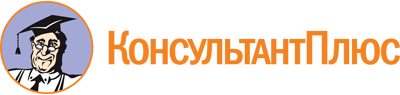 Приказ Комитета по контролю РА от 01.03.2023 N 147
"О создании молодежного общественного совета при Комитете по контролю (надзору) Республики Алтай"Документ предоставлен КонсультантПлюс

www.consultant.ru

Дата сохранения: 24.06.2023
 N п/пСведения о кандидатеГрафа для заполнения1.Фамилия, имя, отчество (при наличии)2.Дата рождения3.Место работы (учебы)3.Должность5.Место жительства6.Контактный телефон7.Адрес электронной почты (при наличии)8.Уровень образования, наименование учебного заведения9.Наличие ученого звания, ученой степени10.Наличие (отсутствие) неснятой или непогашенной судимости11.Дополнительная информация